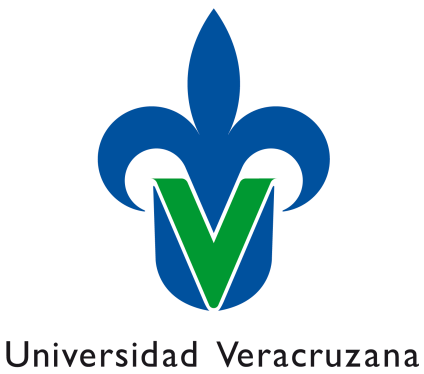 Instituto de IngenieríaTítuloMaestría en: Ciencias de la Computación ó Ingeniería opción: Telecomunicaciones, Ambiental, Estructuras, Eléctrica, Mecánica, CorrosiónNombre del alumnoNombre del director de tesisLugar y Fecha (Boca del Río, Ver., a xx de xxxxxx de 201X)Índice General Introducción.	2Sección.	2Subsección.	2Planteamiento del Problema.	3Sección.	3Subsección.	3Justificación.	4Sección.	4Subsección.	4Objetivos.	5Sección.	5Subsección.	5Antecedentes.	6Sección.	6Subsección.	6Hipótesis.	7Sección.	7Subsección.	7Metodología.	8Sección.	8Subsección.	8Recursos materiales y humanos.	9Sección.	9Subsección.	9Alcances o metas.	10Sección.	10Subsección.	10Cronograma.	11Sección.	11Subsección.	11Citas y referencias bibliográficas.	12Sección.	12Subsección.	12____________________________Introducción. (Mantener la línea inferior y el salto de página)Si se necesita una sección usar el estilo Titulo 2 por ejemplo:Sección.Si se necesita una subsección usar estilo Titulo 3 por ejemplo:Subsección.Al final actualizar la tabla de contenido.____________________________Planteamiento del Problema.(Mantener la línea inferior y el salto de página)Si se necesita una sección usar el estilo Titulo 2 por ejemplo:Sección.Si se necesita una subsección usar estilo Titulo 3 por ejemplo:Subsección.Al final actualizar la tabla de contenido.____________________________Justificación.(Mantener la línea inferior y el salto de página)Si se necesita una sección usar el estilo Titulo 2 por ejemplo:Sección.Si se necesita una subsección usar estilo Titulo 3 por ejemplo:Subsección.Al final actualizar la tabla de contenido.____________________________Objetivos.(Mantener la línea inferior y el salto de página)Si se necesita una sección usar el estilo Titulo 2 por ejemplo:Sección.Si se necesita una subsección usar estilo Titulo 3 por ejemplo:Subsección.Al final actualizar la tabla de contenido.____________________________Antecedentes.(Mantener la línea inferior y el salto de página)Si se necesita una sección usar el estilo Titulo 2 por ejemplo:Sección.Si se necesita una subsección usar estilo Titulo 3 por ejemplo:Subsección.Al final actualizar la tabla de contenido.____________________________Hipótesis.(Mantener la línea inferior y el salto de página)Si se necesita una sección usar el estilo Titulo 2 por ejemplo:Sección.Si se necesita una subsección usar estilo Titulo 3 por ejemplo:Subsección.Al final actualizar la tabla de contenido.____________________________Metodología.(Mantener la línea inferior y el salto de página)Si se necesita una sección usar el estilo Titulo 2 por ejemplo:Sección.Si se necesita una subsección usar estilo Titulo 3 por ejemplo:Subsección.Al final actualizar la tabla de contenido.____________________________Recursos materiales y humanos.(Mantener la línea inferior y el salto de página)Si se necesita una sección usar el estilo Titulo 2 por ejemplo:Sección.Si se necesita una subsección usar estilo Titulo 3 por ejemplo:Subsección.Al final actualizar la tabla de contenido.____________________________Alcances o metas.(Mantener la línea inferior y el salto de página)Si se necesita una sección usar el estilo Titulo 2 por ejemplo:Sección.Si se necesita una subsección usar estilo Titulo 3 por ejemplo:Subsección.Al final actualizar la tabla de contenido.____________________________Cronograma.(Mantener la línea inferior y el salto de página)Si se necesita una sección usar el estilo Titulo 2 por ejemplo:Sección.Si se necesita una subsección usar estilo Titulo 3 por ejemplo:Subsección.Al final actualizar la tabla de contenido.____________________________Citas y referencias bibliográficas.(Mantener la línea inferior y el salto de página)Si se necesita una sección usar el estilo Titulo 2 por ejemplo:Sección.Si se necesita una subsección usar estilo Titulo 3 por ejemplo:Subsección.Al final actualizar la tabla de contenido.____________________________